TASK:  What do you think would be the best way to pay for the following?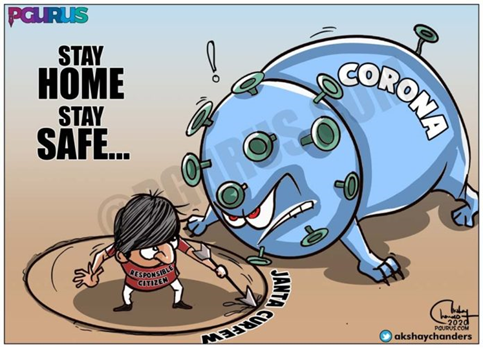 